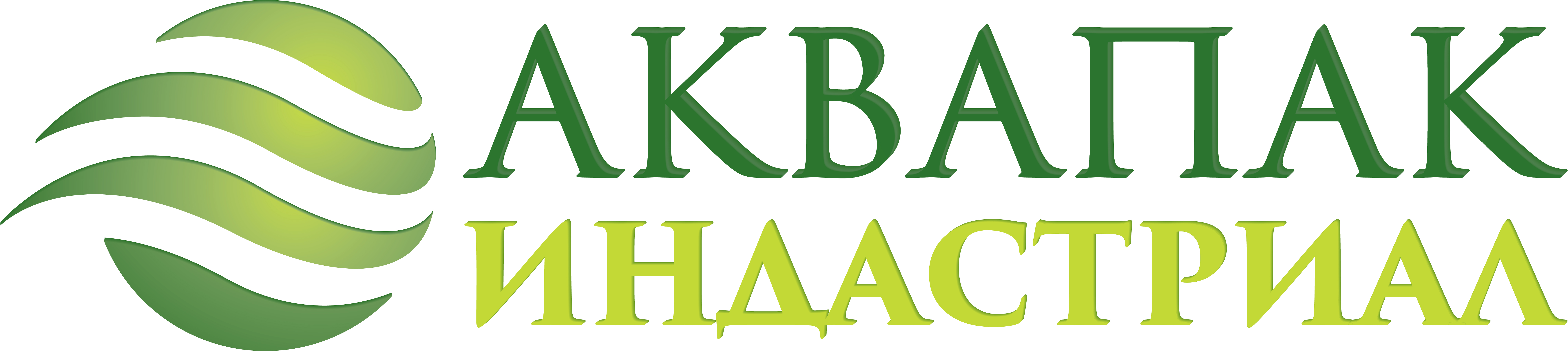 ООО «АКВАПАК ИНДАСТРИАЛ»Представительство в Минске:ул.Ольшевского 22, офис 24220073 Минск, Республика Беларусьтел.: +37517-336-04-00, +37517-336-04-02, +37517-336-04-03e-mail: info@bmik-aquapack.by www.aqp.byПроизводство:ул.Брестская 50
231800 Слоним, Гродненская область, Республика Беларусь
тел.:   +375-15-62-25-100
факс:  +375-15-62-25-110Реквизиты:Республика Беларусь, . Слоним,ул. Брестская,50, каб.602 АБК  ГПКУНП 591500378IBAN  BY56BLBB30120591500378001001в ЦБУ №202 ОАО "Белинвестбанк"г. Слоним, ул. Первомайская,4а(код) BIC BLBBBY2X:IBAN  BY18BPSB30121732240169330000в ОАО «БПС-Сбербанк» ДО №402,Волковыск, ул. Ленина, 9 а(код) BIC BPSBBY2XДиректор Вишневский Сергей ВладиславовичДействует на основании Устава